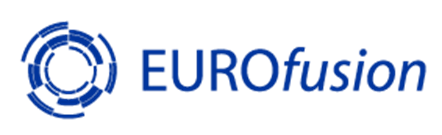 CfP-TRED-AWP25-TRED-022025 Annual Work PlanEUROfusion Engineering GrantApplication Form* MSc defence date shall be less than 6 years from the submission date of the EEG proposals (between 21 June 2018 and 21 June 2024). * Column B in Annex 5 listing the competency areas. Table of Content1. Degree Information	32. References	43. EEG project proposal	53.1 Description of the research project and its objectives	53.2. List of milestones and deliverables	63.3 Individual work plan including training activities	73.4 Actions involving specific expenditure	83.5 Mentoring	93.6 Experience of the supporting institutions	104. Data Protection	114.1 Candidate’s consent	114.2 Mentor(s)’ consent	111. Degree Information2. ReferencesPlease include the name, affiliation and contact information for 2-5 references in your application. Reference letters are not necessary.3. EEG project proposal 3.1 Description of the research project and its objectivesThis report shall explain the importance of the project for fusion research and for the candidate’s training/development. (Maximum length: 2 pages) 3.2. List of milestones and deliverables (Length: 1 – max. 2 pages if GANTT chart is included)3.3 Individual work plan including training activities(Maximum length: 2 pages)3.4 Actions involving specific expenditureA description of actions involving specific expenditure, along with justification how these expenditures contribute to the achievement of the scientific goals of the work plan. For conferences (max. 2 during the grant period) and missions please use the table templates below. (Maximum length: max. 1 page text in addition to the tables)3.5 MentoringPlan of mentoring organised by the EUROfusion Consortium Member or its Affiliated Entity. (Maximum length: 1 page)3.6 Experience of the supporting institutionsExperience in the topic of the proposed research project of the EUROfusion Consortium Member or its Affiliated Entity and the organisation of the mentoring in this proposed grant. (Maximum length: 1 page)4. Data Protection4.1 Candidate’s consentWith reference to all the personal data provided by me in this application, I declare that I have read and understood the personal data protection policy described (ex art. 13 GDPR) in the Guideline for Applicants to the Call CfP-TRED-AWP25-TRED-02 and that I consent to the processing of such data for the purposes and within the terms indicated therein.Date: Name of the candidate (in capital letters): Signature4.2 Mentor(s)’ consentWith reference to all the personal data provided by me in this application, I declare that I have read and understood the personal data protection policy described (ex art. 13 GDPR) in the Guideline for Applicants to the Call CfP-TRED-AWP25-TRED-02 and that I consent to the processing of such data for the purposes and within the terms indicated therein.Date: Name of Mentor 1 (in capital letters): SignatureIn case of two mentorsDate: Name of Mentor 2 (in capital letters): SignatureApplicant InformationApplicant InformationFirst NameLast NameE-mail AddressDate of MSc Completion*(DD/MM/YYYY)Proposing InstituteProposing InstituteEUROfusion BeneficiaryAffiliationCountryProposed ProjectProposed ProjectTitleMentor(s)Affiliation of the mentor(s)Competency Area**MSc ThesisMSc ThesisMSc Thesis TitleIf thesis is not written in English, please include title in English hereMSc Degree Completion Date(DD/MM/YYYY)Awarding InstitutionAwarding InstitutionName (in English)CityCountryPhD Thesis if applicablePhD Thesis if applicablePhD Thesis TitleIf thesis is not written in English, please include title in English hereDate of successful PhD Defence(DD/MM/YYYY)Awarding InstitutionAwarding InstitutionName (in English)CityCountryReference 1Reference 1Full NameAffiliationE-mail AddressConnectionReference 2Reference 2Full NameAffiliationE-mail AddressConnectionReference 3 - optionalReference 3 - optionalFull NameAffiliationE-mail AddressConnectionReference 4 - optionalReference 4 - optionalFull NameAffiliationE-mail AddressConnectionReference 5 - optionalReference 5 - optionalFull NameAffiliationE-mail AddressConnectionConference 1Conference 1Conference titleDestinationYearMission lengthJustificationConference 2Conference 2Conference titleDestinationYearMission lengthJustificationComment on the conferences Create a separate table for each mission using this template.Create a separate table for each mission using this template.TypeTraining / mission / workshopTopicDestinationYearMission lengthIf mission length is > 2 weeks, supporting letter is available JustificationMentor 1Mentor 1Full NameAffiliationE-mail AddressMentor 2 - OptionalMentor 2 - OptionalFull NameAffiliationE-mail Address